	           150 სმ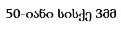 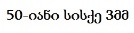 	 ცისფერი  (კუთხოვანა) 50 იანი სისქე 3მმ.   18მ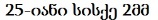 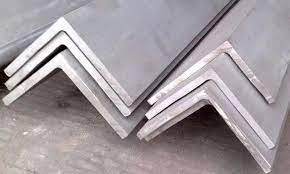 	წითელი (მილ კვადრ.)  25იანი სისქე 2მმ  24 მეტრი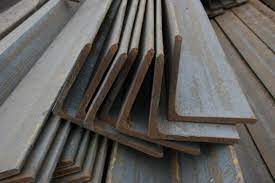 	H=190 სმ	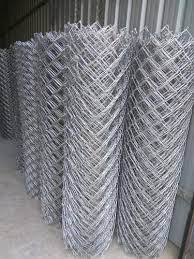  	მოთუთიებული 	 ბადე 40-იანი  10მ2        2მმ-იანი	პეტლები - 4 ცალი	საბოქლომე - 1 წყვილი	ბოქლომი  -1 ცალი                             80სმ	საღებავი		სახურავი (მეტალო ჩერეპიცა) - 2x1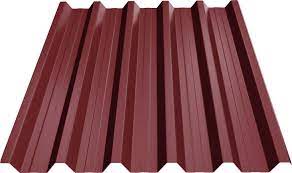 